PATVIRTINTAJonavos r. Užusalių mokyklos-daugiafunkcio centro direktoriaus 2022 m. spalio 24 d. įsakymu Nr. V-105JONAVOS R. UŽUSALIŲ MOKYKLOS-DAUGIAFUNKCIO CENTROPRIEŠMOKYKLINIO UGDYMO MOKYTOJO PAREIGYBĖS APRAŠYMAS I SKYRIUS PAREIGYBĖJonavos r. Užusalių mokyklos-daugiafunkcio centro (toliau - Mokykla) priešmokyklinio ugdymo  mokytojo pareigybė.Pareigybės lygis – A2. Pareigybės grupė –specialistai, mokytojai.Mokytojas pavaldus direktoriaus pavaduotojui ugdymui.II SKYRIUSSPECIALŪS REIKALAVIMAI PAREIGAS EINANČIAM MOKYTOJUIPriešmokyklinio ugdymo mokytojas, einantis šias pareigas, turi atitikti šiuos specialius reikalavimus:būti baigęs ikimokyklinio ir (ar) pradinio ugdymo mokytojų rengimo programą ir Lietuvos Respublikos švietimo, mokslo ir sporto ministro nustatyta tvarka išklausęs 40 valandų darbo priešmokyklinėje grupėje kursus arba studijų metu išklausęs atitinkamus dalykus.būti įgijęs pedagogo kvalifikaciją.privalo mokėti lietuvių kalbą, jos mokėjimo lygis turi atitikti Valstybinės kalbos mokėjimo kategorijų, patvirtintų Lietuvos Respublikos Vyriausybės reikalavimus.būti išklausę lietuvių kalbos kultūros kursus pagal Mokytojų, mokyklų vadovų, jų pavaduotojų ugdymui bei skyrių vedėjų lietuvių kalbos kultūros mokymo programą, patvirtintą Lietuvos Respublikos švietimo ir mokslo ministro įsakymu.turėti skaitmeninio raštingumo kompetencijas pagal Reikalavimų pedagoginių darbuotojų skaitmeninio raštingumo programoms aprašą, kurį tvirtina Lietuvos Respublikos švietimo ir mokslo ministras.privalo būti išklausę specialiosios pedagogikos ir specialiosios psichologijos kursą mokytojams pagal Specialiosios pedagogikos ir specialiosios psichologijos kvalifikacijos tobulinimo kursų programą, patvirtintą Lietuvos Respublikos švietimo ir mokslo ministro įsakymu.atitikti kitus reikalavimus, nustatytus Reikalavimų mokytojų kvalifikacijai apraše, patvirtintame Lietuvos Respublikos švietimo ir mokslo ministro.žinoti darbuotojų saugos ir sveikatos, priešgaisrinės saugos reikalavimus.žinoti ir išmanyti Mokyklos struktūrą, darbo organizavimo principus, Mokyklos nuostatus, Mokyklos darbo tvarkos taisykles, asmens duomenų saugojimo politiką, Mokyklos veiklą reglamentuojančius norminius aktus, Lietuvos Respublikos švietimo įstatymą ir kitus teisės aktus, reglamentuojančius vaikų ugdymą ir priešmokyklinio ugdymo mokytojo darbą.III SKYRIUSŠIAS PAREIGAS EINANČIO MOKYTOJO FUNKCIJOSŠias pareigas einančio darbuotojo funkcijos:ugdyti vaikus pagal Mokyklos priešmokyklinio ugdymo programą. planuoti grupės veiklą, ugdymo procesą organizuoti remdamasis vaikų gebėjimais, polinkiais ir poreikiais, atsižvelgti į vaikų asmeninę, socialinę ir kultūrinę patirtį.kurti grupės ugdomąją aplinką, parinkti priemones.suteikti pagalbą vaikams, turintiems ugdymosi sunkumų ir specialiųjų ugdymosi poreikių, esant poreikiui pritaikyti priešmokyklinio ugdymo programą, turinį, metodus, ypatingą dėmesį skirti naujai atvykusio vaiko adaptacijai, stebėti jo emocinę būseną, sistemingai vertinti, fiksuoti vaikų daromą pažangą, apie vaikų pasiekimus informuoti tėvus (globėjus).vaikui susirgus ar susižeidus, nedelsiant informuoti tėvus ir Mokyklos administraciją (esant reikalui, kreiptis medikų pagalbos), bendradarbiauti su šeima.tvarkyti priešmokyklinio ugdymo programų veiklos dokumentus.dalyvauti Mokyklos organizuojamuose susitikimuose, posėdžiuose, pagal kompetenciją dalyvauja darbo grupėse, Mokyklos savivaldos institucijose.dalyvauti rajono bendrojo ugdymo įstaigų priešmokyklinio ugdymo mokytojų metodinės grupės veikloje, jei paskirtas vadovauti klasei, vadovauja jai pagal Mokyklos direktoriaus  įsakymu patvirtintą Klasės vadovo veiklos aprašą.________________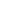 